A mode is like a scale just starting on a different note! Take a C Major scale. When you play the C major scale starting on C, it’s just like any other major scale. But if your start playing the C major scale on a D, it is a Dorian Mode, more specifically a D Dorian mode. If you take the same C major scale and play it from E to E, it is an E Phrygian mode. If you take the C Major scale and play it from F to F, it is an F Lydian mode. Each mode has a different name depending on what scale degree they start on!So, therefore..Let’s do a couple examples…D AeolianFirst let’s determine what scale degree an Aeolian mode starts on: it’s the 6th! So, in what major scale is the note D the 6th degree in the major scale? That would be the F major scale!F Major Scale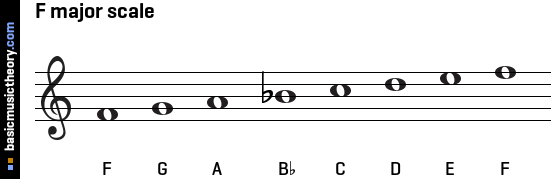 So, let’s write out that same scale starting on a D and ending on a D.D Aeolian Mode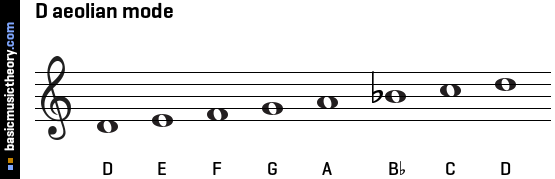 F# MixolydianMixolydian Mode = 5th scale degreeIn what major scale is F# the fifth scale degree?B MAJOR!Write out your B Major scale!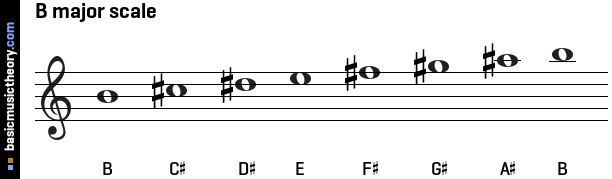 Now write that same scale from F# to F#!F# Mixolydian Mode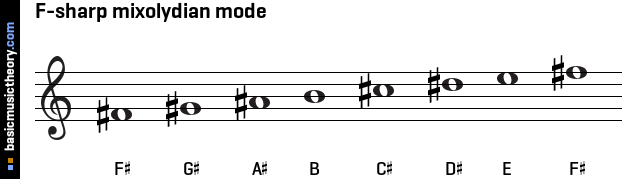 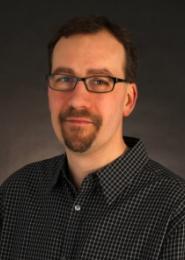 Scale DegreeMode NamePneumonic Device to Help with Memorization!1IonianI2DorianDon’t3PhrygianPlay4LydianLousy5MixolydianModes6AeolianAny7LocrianLongerC IonianC D E F G A B CD DorianD E F G A B C DE PhrygianE F G A B C D EF LydianF G A B C D E FG MixolydianG A B C D E F GA AeolianA B C D E F G AB LocrianB C D E F G A B